Official Call to the 128th Annual State ConventionGeneral Federation of Women’s Clubs of KansasFriday April 19th and Saturday April 20th, 2024“LET THE FUN BEGIN WITH EVERY SPIN”Convention Space:Multi-Purpose Room, Door #2. Challenger Intermediate School. 325 N Walnut, Goddard, KS 67052Accommodation:Hampton Inn by Hilton. 455 N. Crowne Drive, Goddard, KS 67052The town of Goddard and host club Goddard Woman’s Club welcomes GFWC of Kansas members (clubwomen and boosters) to celebrate GFWC at the upcoming state convention. During the 128th Annual State Convention we hope to include the State President’s Area of Emphasis (food insecurity). We will also endeavor to mention the importance of April “Stress Awareness Month,” April 20th Volunteer Recognition Day and April 24th Federation Day during the convention.Convention Space: The Convention will be held in the multi-purpose room of Challenger Intermediate School on both Friday April 19th and Saturday April 20th. There will be a direct entrance into the multi-purpose room from the outside through Door #2. Please look for GFWC signs and pinwheels. All art and photography pieces for the state competition will need to be delivered to the convention space on Friday morning between 9am~11:00am. Convention registrations must be received by April 5th, 2024.Accommodation: The Hampton Inn will be the overnight accommodation setting and location for the Kansas Executive Committee, Rainbow Club, Past State Presidents and ESO meetings. A group of rooms has been reserved until April 1st with the room rate of $125 per night. I have sent a link via email with booking information to all club presidents, past state presidents, LEADS delegates, current appointees, and chairpersons. If you prefer you can use the unique booking link below or call Hilton directly and use the group reference code (GFW). Double and King-sized beds are available, and each room has a microwave and fridge. Other features are free parking, free hot breakfast, premium workout facility, on-site arcade, full bar, and indoor water park. Check in is 4:00pm, check out is 11:00am.Unique Booking Link:  https://group.hamptoninn.com/wto0fa , or you may call Hilton reservations line and reference group code GFW / 1-800-HILTONS.Accommodations must be made by April 1st, 2024. Suggested items to bring to convention.Donations for Simply Hygiene (See back side for the wish list of donations).One large item (or basket) per club for a raffle to benefit the Citizenship Essay Scholarship Fund. Items for “Kansas Marketplace,” please notate a price for your donated item. Baked goods are allowed. Proceeds from “Kansas Marketplace” benefit the general fund for GFWC of Kansas.Reusable personal water bottle (receive a free raffle ticket as an incentive to conserve paper/plastic waste). We will have bulk water and iced tea available during the convention.Pop tabs for donation to Ronald McDonald House Charities.Gently used hearing aids and eyeglasses only (not the case) {Shakespeare Club, Waterville}, clean and dry paper egg cartons (not polystyrene/Styrofoam or clear plastic) {Lawrence Classics Club}, plastic shopping bags {Goddard Woman’s club}. These items help the specific clubs’ complete special projects in their community.Wish List for donations to Simply Hygiene (www.simplyhygiene.org) ~ Bar Soap~ Body Wash~ Deodorant (stick or spray)~ Shampoo~ Conditioner~ Tampons (any size)~ Toilet Paper~ Hotel size/travel size shampoo, conditioner, body wash, body lotionSimply Hygiene is an organization that has a mission to empower people with essential hygiene products that promote health and hope. The organization provides essential hygiene products to shelters, schools, pantries, and other community partners. Simply Hygiene currently distributes to over 170 schools and 60 organizations in Kansas, providing over 65,000 people with access to hygiene essentials each month. We have distributed over 4.5 million items so far.They distribute free hygiene products through a consistent monthly ordering process. They also collaborate with nurses, teachers, social workers, counselors, administrators, and police officers to determine how Simply Hygiene can best serve children and adults. Access to hygiene products can bring respect, equity, and overall well-being to our communities. Now more than ever, they are committed to their mission of empowering people with essential hygiene products that promote health and hope.Tours for Friday (Clubwomen and Boosters) and Saturday (Boosters only)Friday Tours (Clubwomen and Boosters):Please meet in the lobby at the Hampton Inn by Hilton before 1:30pm on Friday to travel to the Wichita Art Museum (WAM). (www.wam.org)  The featured exhibition is Making American Artists: Stories from the Pennsylvania Academy of the Fine Arts, 1776–1976. The exhibition presents 74 of the most acclaimed and recognizable works of American art, which have played a demonstrable role in shaping conversations about the nation’s history and identity.General admission to WAM is free on Friday. The featured exhibition is a separate charge of $12 and can be paid at the door. General Admission allows you to view other collections of over 10,000 pieces inside Wichita Art Museum. A docent will be available to guide us around the museum. We will be travelling by 15 person shuttles and will return to the hotel at approximately 4:15pm.Saturday Tour (Boosters only):Please meet in the hotel lobby at 10:00am on Saturday to visit and enjoy a few hours at TopGolf in East Wichita. (www.topgolf/us/wichita.com) TopGolf Wichita is a premier entertainment destination. It has climate-controlled hitting bays for year-round comfort with HDTVs in every bay. You can use their complimentary clubs or your own. The cost of one bay which accommodates up to 6 players is $35. The group will stop for a late lunch at another iconic setting in Wichita before returning to the hotel lobby at approximately 2pm. Personal vehicles will be used for transportation.GFWC of Kansas 128th Annual State ConventionFriday April 19th and Saturday April 20th, 2024According to GFWC of Kansas Bylaws:Article VI-ConventionsSection 1. The Convention of the General Federation of Women’s Clubs of Kansas shall be held annually in the spring at a place to be determined by the person serving as President at the time of the Convention.Section 2. Representation. The voting body shall be:A. The President or her appointee and one delegate for each 10 members or major fraction thereof for each club holding active membership. B. Members of the Board of Directors. C. Past State Presidents and General Federation of Women’s Clubs of Kansas Directors of Junior Clubs.Section 3. The quorum for the annual convention shall be twenty-five (25) voting members. All clubwomen of GFWC of Kansas are invited and encouraged to attend the Convention. All attendees must complete the enclosed registration form and return to the State Registrar, Jeanna Maley, 10518 W Taft, Wichita, KS 67209 before April 5th, 2024. Payment must also be submitted with the completed registration by the deadline. All attendees are responsible for securing their own hotel reservations before close of business April 1st, 2024.If there is a chairman or appointee who wishes to meet with the Executive Committee on Friday morning, please let Janine know by April 5th, 2024.Rosemary Hour will be coordinated by the GFWC Flint Hills Club. Please send names and information about any recently passed clubwoman so they can be respectfully honored at the convention. Send to Prudence Fager, 8833 MJ Drive, Manhattan, KS 66502, phone 785-556-2171 or email prudencefager@aol.com before April 5th, 2024.If you have specific dietary restrictions, please call Janine Eilert directly at (316) 250-0432 so she can in turn discuss options with the caterer.Dress at the Convention will be business casual. Please keep in mind that although the weather may be warm and slightly humid, room air conditioning can be quite cool. Pack and dress according to your personal comfort level.Menu:Friday Dinner $18, BBQ Pork, and Chicken. (Homemade Mac & Cheese, Seasoned Green Beans, Buttered Corn, Green Salad, Homemade Bread and Cornbread, Dessert (Cobbler)Saturday Lunch $16, Taco Bar (Fiesta Seasoned Chicken and Steak, Soft and Crunchy Taco Shells, Spanish Rice, Pinto Beans, Sauteed Onions and Peppers, assorted toppings), Queso Cheese and Chips, Dessert (Cherry and Apple Enchiladas) Directions to Convention Space and Hotel:The Convention Space (Multi-purpose Room, Door #2, Challenger Intermediate School, 325 N Walnut, Goddard, 67052) and Hotel (Hampton Inn by Hilton, 455 N Crowne Drive, Goddard, 67052) are separate buildings, but within 1.7 miles of each other, 6 minute-drive. Both the convention space and hotel are conveniently located in Goddard and are just off Kellogg (US-54/400) the main highway that runs east/west through southern Kansas.Tentative Schedule of Events: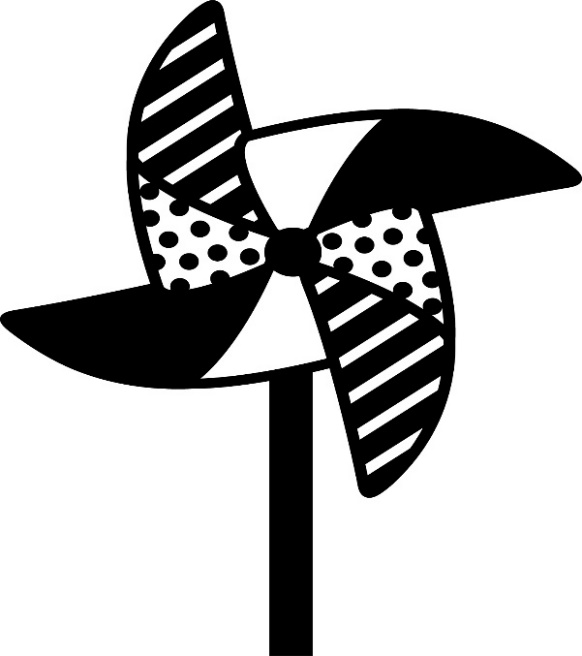 Friday April 19th, 2024 (Multi-Purpose room, Door #2, @ Challenger Intermediate School, unless otherwise noted)9:00am~11:00am Acceptance of all art, photography, and clubwomen crafts 10:00am~12noon GFWC of Kansas Executive Committee Meeting (small conf room @ Hotel)11:30am Judging of the Art and Photography Competition12:45pm~1:15pm Registration begins (name badge only) (large meeting room @Hotel)1:30pm~4:15pm Tour begin/end (shuttles leave/return from/to Hotel parking lot)4:30pm~5:30pm ESO meeting (large meeting room @ Hotel)5:00pm~5:45pm Shuttles leave for convention space (multipurpose room) from the Hotel5:00pm~6:10pm Registration available6:15pm Convention begins6:30pm Dinner7:30pm Guest Speaker9:00pm~9:30pm Shuttles return to the Hotel9:15pm Rainbow Club meeting (large meeting room @ Hotel) Saturday April 20th, 2024 (Multi-Purpose room, Door #2, @ Challenger Intermediate School, unless otherwise noted)7:45am Past State President meeting (large conf room @ Hotel)8:30am Registration available9:00am Opening of Convention 11:45am Rosemary Hour12:15pm Luncheon12:45pm Convention Continues1:30pm Guest Speaker2:30pm Voting and Installation of new 2024-2026 GFWC Kansas administration3:15pm Raffle Drawing, Closing Announcements3:30pm AdjournmentGFWC Kansas President Janine Eilert 				GFWC Kansas Secretary Linda KrebsOfficial Call to the 128th Annual State Convention, GFWC of KansasFriday April 19th and Saturday April 20th, 2024“LET THE FUN BEGIN WITH EVERY SPIN”Convention Space:Multi-Purpose Room, Door #2. Challenger Intermediate School. 325 N Walnut, Goddard, KS 67052Convention registrations must be received by April 5th, 2024.Accommodation:Hampton Inn by Hilton. 455 N. Crowne Drive, Goddard, KS 67052Accommodation must be made by April 1st, 2024.⃝ 1st Time Attendee 		⃝ Previous Attendee		⃝ 50+year member of GFWCChecks payable GFWC of Kansas. Send completed registration form and payment to State Registrar before April 5th, 2024. Jeanna Maley, 10518 W Taft, Wichita, KS 67209.Attendee Information							FeesClub Name:								⃝ Registration Fee: $25First/Last Name:							⃝ Friday Dinner: $18Mailing Address:							Saturday Breakfast:  free if hotel guestCity, Zip:								⃝ Saturday Lunch: $16Phone:                                                                                                                      TOTAL PACKAGE: $59Email:	                                                                                                                    Total Paid:Tours (mark where applicable)                                                                          Check #:⃝  Wichita Art Museum  ⃝  TopGolf Boosters only  ⃝ No TourCredentials (mark only one to indicate highest office currently held)    ⃝ International           Position⃝ State Officer            Position⃝ State Chairman       Position⃝ Club Officer              Position⃝ Club Member          ⃝ Booster/Guest                       ⃝ Voting Delegate  OR  ⃝ Non-Voting Delegate